Thessaloniki,     /     / Application formPlease, accept my application form for the MSc Program in Medical Research Methodology.AttachmentsHELLENIC REPUBLICFACULTY OF HEALTH SCIENCES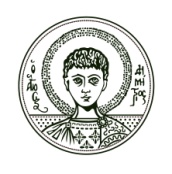 DEPARTMENT OF MEDICINEMSc in MEDICAL RESEARCH METHODOLOGY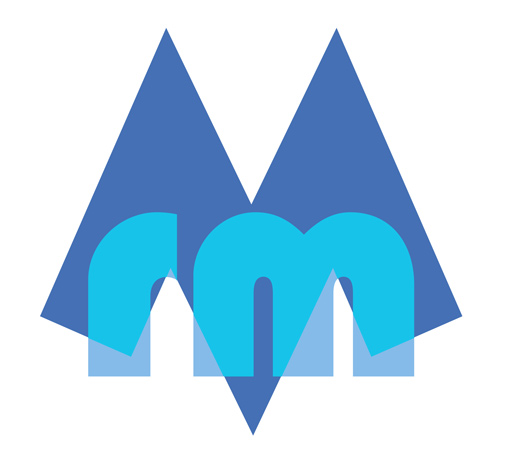 DEPARTMENT OF MEDICINEMSc in MEDICAL RESEARCH METHODOLOGYARISTOTLEUNIVERSITYTHESSALONIKIT: +30 2310 99 9333, F: +30 2310 99 9293Email: info-mrm@auth.gr, Website: mrm.med.auth.grNameSurnameFather’s name and surnameMother’s name and surnameNationalityAddressZip codeCityGreek Mobile Phone NumberE-mailSocial security number (ΑΜΚΑ)/ Tax Identification number (ΑΦΜ)/Financing body (ΔΟΥ)I hold a bachelor / MSc / PhD / other degree(s) in/fromI agree to abide by the MSc Program regulationsYES    NO 1.Bachelor / MSc / PhD / other degree(s)2.Recognition of Degree by D.O.A.T.A.P./Hellenic NARIC with BA degree grade (if needed)3.Recently updated Curriculum Vitae (in English), with details about education, training, work experience, academic publications and academic achievements (i.e. Europass template)4.Proof of competency in English language5.Photocopy of personal ID or passport with personal details6.Two (2) recent reference letters written in English and referring to the MSc candidacy